ORGANIGRAMA 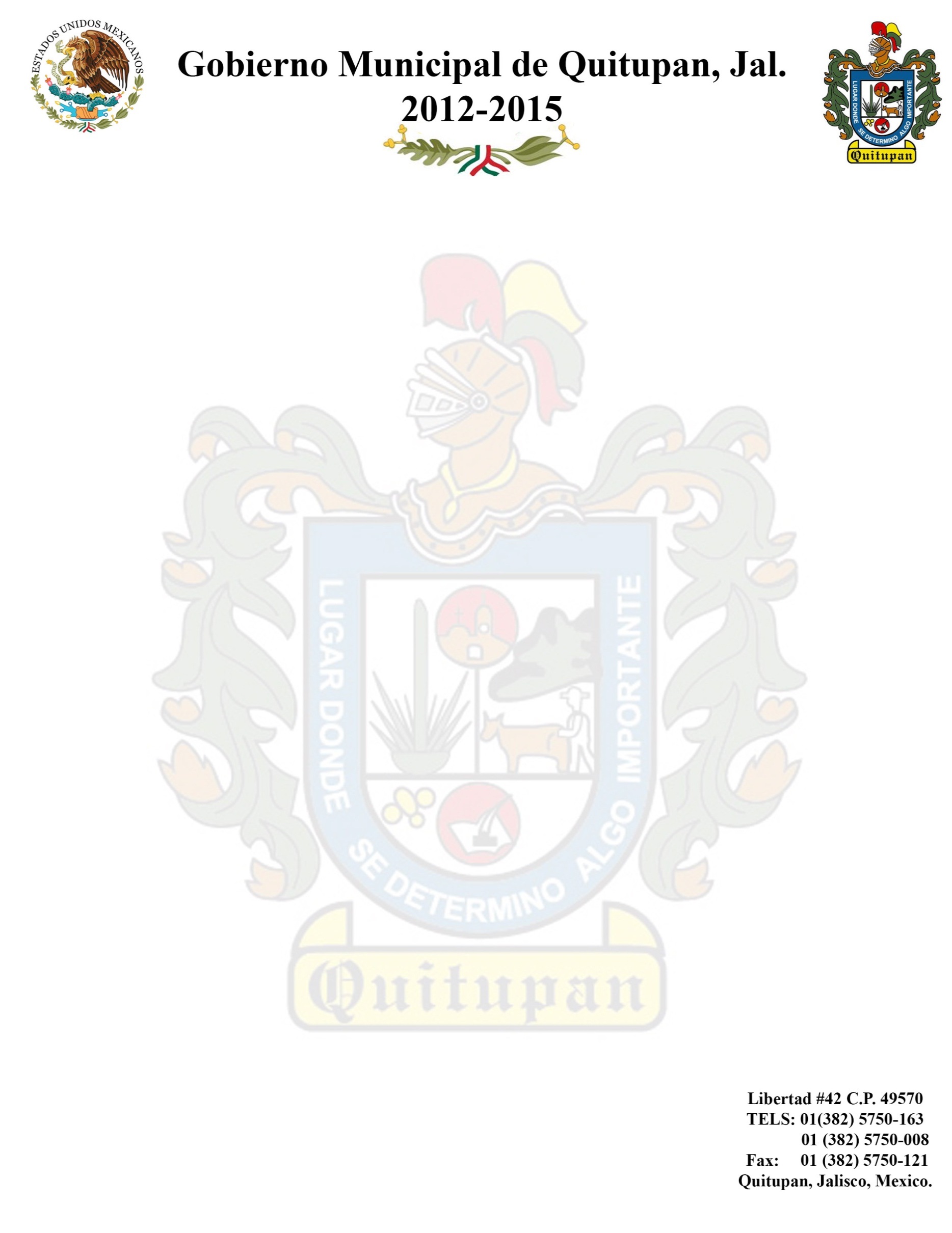 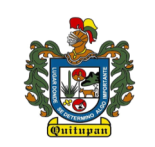 HACIENDA PÚBLICA MUNICIPALQUITUPAN, JALISCO.                               ENCARGADO DE HACIENDA MPAL.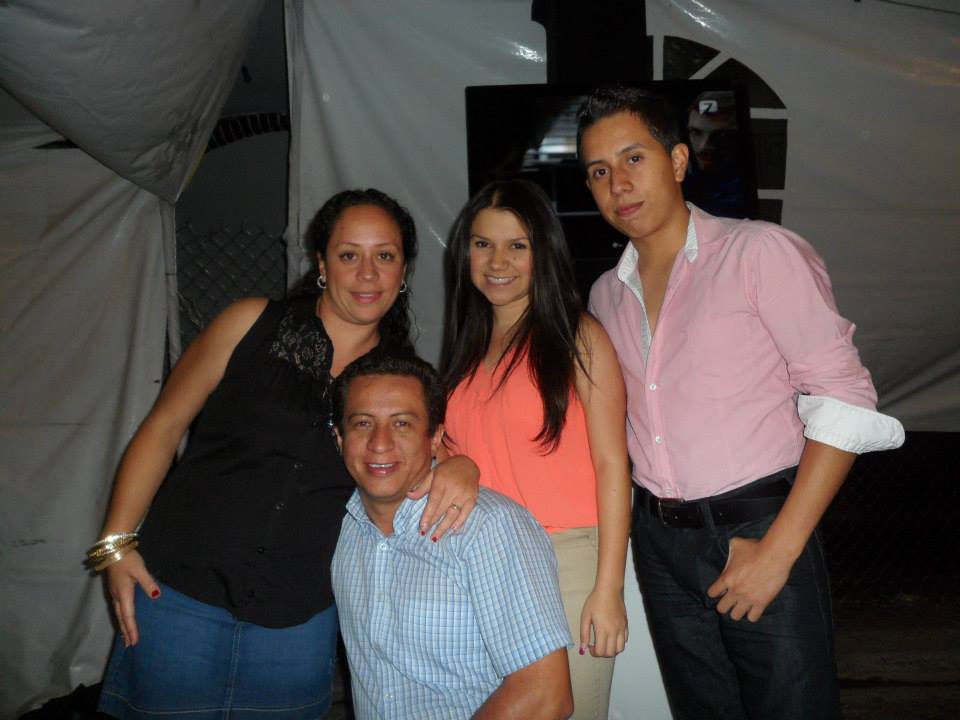                                ING. JETSAN OROZCO JIMENEZ     ENCARGADO DE EGRESOS 							            ENCARGADO DE INGRESO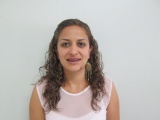 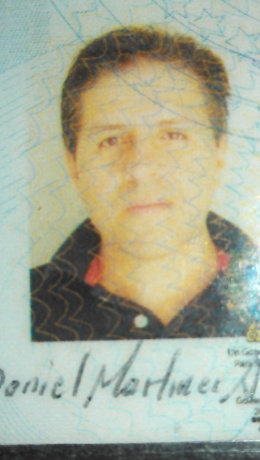 LIC. DANIEL MARTINEZ AYALA					                                   KATHYA  LORENA AVALOS RGUEZ.                                                       SECRETARIA DE HACIENDA MPAL.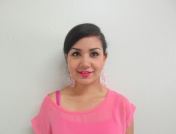                ANA ANGELITA MANZO TORRES